ASSOCIAZIONE MOSAICO   -   COMUNE DI PORTO S. ELPDIOPARROCCHIA S. MARIA ADDOLORATA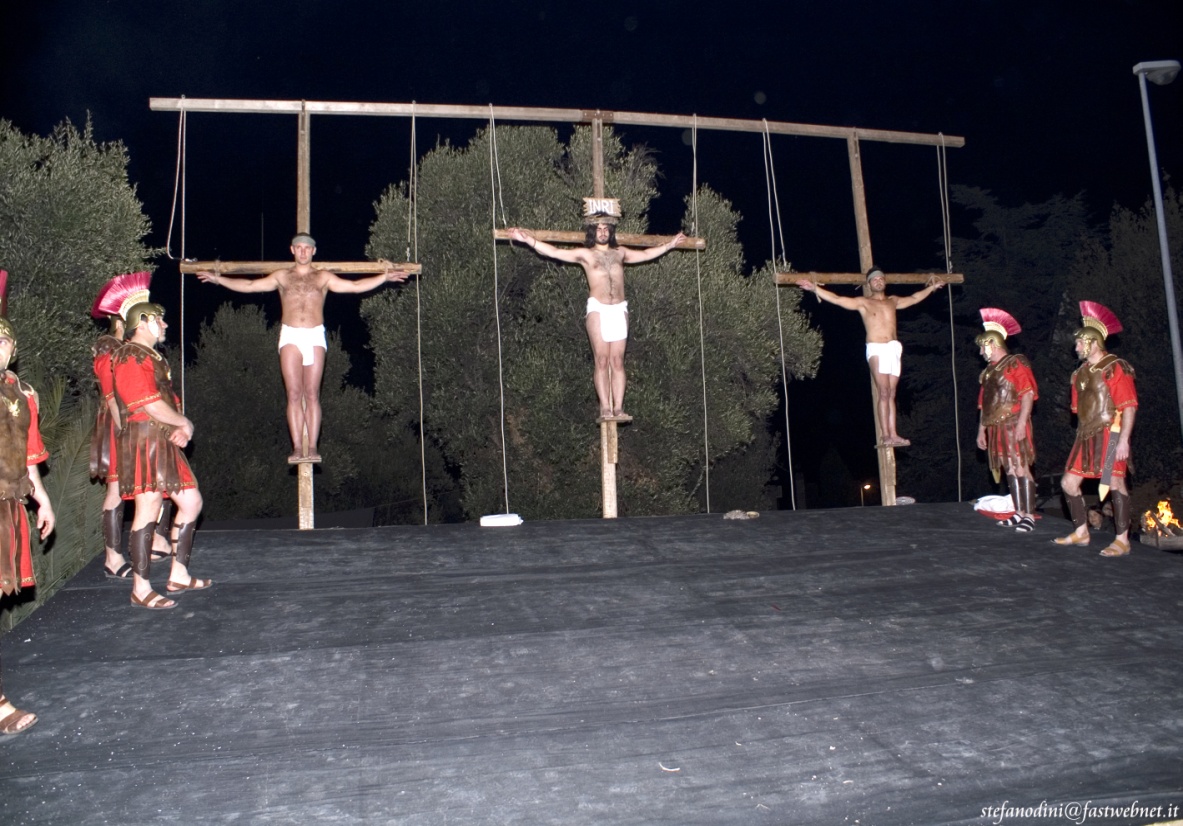 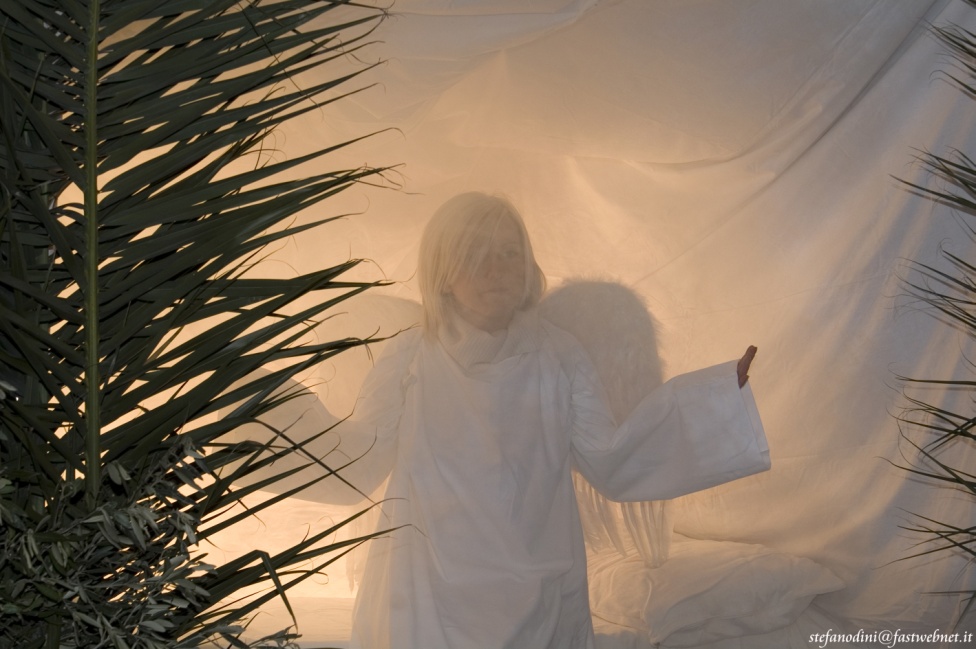 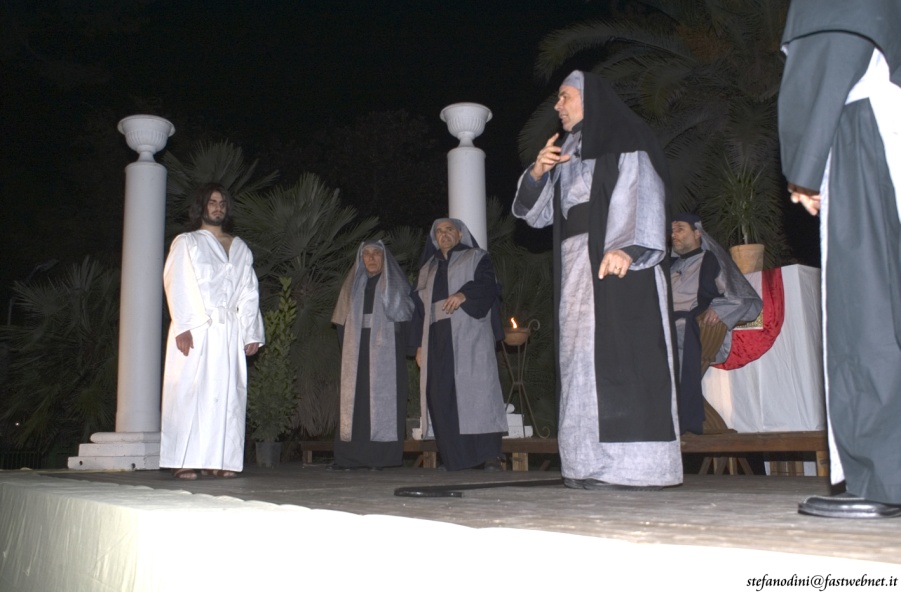 LA CONDANNA DEL GIUSTOrievocazione sacra della passione morte e risurrezione di Gesùcon oltre 100 figurantiore 21.30 inizio presso Villa Murri di Porto S. Elpidioprocesso e condannaflagellazione e incoronazione di spinesalita al calvario e corteo storicoVia Crucis risalendo via Einaudicrocifissione e mortedeposizione nella tomba e risurrezione